SMLOUVA O DÍLOuzavřená podle právního řádu České republiky v souladu s ustanovením S 2586 a násl. zákona č. 89/2012 Sb., Občanský zákoník (dále též jako „Občanský zákoník”) mezi:l. SMLUVNÍ STRANY(1)Zástupce pověřený jednáním ve věcech:00022578Zástupce pověřený jednáním ve věcech smluvních:	Jméno a příjmení:	Mgr. Jiří Horník	Telefon:	+420 377 338 253	E-mail:	hornik@domovhb.czZástupce pověřený jednáním ve věcech technických:	Jméno a příjmení:	Ing. Olga Smetková	Telefon:	+420 377 338 241	E-mail:	smetkova@domovhb.czIl. PŘEDMĚT SMLOUVY(1)Zhotovitel se uzavřením této smlouvy o dílo (dále SOD) zavazuje na svůj náklad a na své nebezpečí odborně provést pro objednatele dílo (zhotovení stavby): „Zateplení — 3. etapa”(2)Objednatel se uzavřením této smlouvy zavazuje dílo převzít a zaplatit zhotoviteli za řádné provedení díla sjednanou cenu za dílo.Ill. PŘEDMĚT DÍLA(1)Předmětem této SOD je provedení stavebních prací a zhotovení díla: Zateplení — 3. etapa.Zhotovení díla bude zabezpečeno v rozsahu dle projektové dokumentace s názvem „Zateplení objektů Domov pro osoby se zdravotním postižením Horní Bříza", zpracované dodavatelem Ing. Jaroslava Holá — projektové středisko, IČ 66379869, která je nedílnou součástí a přílohou této SOD.Zhotovením díla se rozumí provedení veškerých prací, konstrukcí a dodávky materiálů nutných k řádnému provedení díla, provedení všech předepsaných zkoušek, revizí a zpracování dokumentace skutečného provedení díla (3 paré). Zhotovitel je povinen v rámci předmětu díla provést veškeré práce, služby, dodávky a výkony, kterých je třeba trvale nebo dočasně k zahájení, provedení, dokončení a předání díla, k jeho úspěšné kolaudaci a uvedení do řádného provozu.Předmět díla bude zahrnovat provedení a obstarání veškerých činností, prací a zhotovení děl nutných k úplné realizaci díla, zejména kompletní stavební práce a dodávky veškerých materiálů a výrobků dle technické dokumentace, včetně uvedení všech stavbou dotčených povrchů do původního stavu,  zajištění a úhradu nákladů zařízení staveniště, včetně potřebných energií a likvidace odpadů,  účast zástupce dodavatele na kontrolních dnech,  všechny nezbytné zkoušky, atesty a revize dle platných norem,  zabezpečení stavby proti úrazům a škodám  a všechny ostatní nezbytné náklady nutné ke splnění předmětu veřejné zakázky, tj. předání a převzetí jednotlivých činností a předmětů bez vad a nedodělků.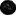 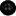 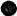 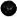 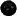 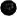 (2)Použité materiály jsou stanoveny v projektu stavby. Pokud by se ukázala potřeba užít materiálů jiných, budou podmínky jejich uplatnění projednány samostatně v rámci písemných dodatků zpracovaných k SOD. Bez písemného souhlasu objednatele nesmí být použity jiné materiály, technologie či změny proti schválenému projektu stavby. Všechny materiály a výrobky na stavbě, musí mít vlastnosti dle S 156 zákona č. 183/2006 Sb., stavební zákon, ve znění pozdějších předpisů.(3)Předmětem díla je všechno to, co je popsáno v projektové dokumentaci, soupisu prací, výkazech výměr nebo specifikacích a dalších nákladů uvedených v čl. IV. odst. 4 této SOD.(4)Vznikne-li potřeba dodatečných stavebních prací, které nebyly obsaženy v původních zadávacích podmínkách, jejichž potřeba vznikne v důsledku objektivně nepředvídaných okolností a tyto dodatečné stavební práce budou nezbytné pro provedení původních stavebních prací, musí se tyto stavební práce realizovat v souladu s ustanovením zákona č. 134/2016 Sb., o zadávání veřejných zakázek, v platném znění.(5)Zhotovitel potvrzuje, že se v plném rozsahu seznámil s rozsahem a povahou díla, že jsou mu známy veškeré technické, kvalitativní a jiné podmínky nezbytné k realizaci díla, že disponuje takovými kapacitami a odbornými znalostmi, které jsou k provedení díla nezbytné.(6)Při provádění díla je zhotovitel povinen řídit se pokyny objednatele. Zhotovitel je vždy povinen zkoumat s odbornou péčí vhodnost pokynů objednatele a na případnou nevhodnost je povinen neprodleně písemně upozornit objednatele. Zhotovitel je povinen postupovat dle obecně závazných právních předpisů, ČSN, ostatních norem a metodik upravujících realizaci staveb.(7)Zhotovitel zpracuje předmět díla tak, aby nedošlo k porušení práv jiné osoby z průmyslového nebo jiného duševního vlastnictví. V opačném případě odpovídá objednateli za škodu takto vzniklou.(8)Dle ust. S 2590 Občanského zákoníku, provede zhotovitel dílo s potřebnou péčí a v ujednaném čase a obstará vše, co je k provedení díla potřeba.IV. CENA DÍLA(1)Cena díla je stanovena v souladu s obecně závaznými předpisy a je oběma smluvními stranami dohodnuta ve výši:V souladu se zadávacími podmínkami veřejné zakázky je cena stanovena jako nejvýše přípustná. Cenu lze překročit jen za podmínek stanovených v SOD.(2)Podkladem pro stanovení ceny je oceněný soupis prací a projektová dokumentace stavby. Oceněný soupis prací je nedílnou součástí SOD. Jednotkové ceny uvedené v soupisu prací jsou pevné do data ukončení díla a budou jimi oceněny případné vícepráce realizované zhotovitelem do data předání. Zhotovitel ani objednatel nemohou dle ust. S 2620 a S 2621 Občanského zákoníku žádat změnu ceny proto, že si dílo (provádění stavby) vyžádalo jiné úsilí nebo jiní náklady, než bylo předpokládáno.(3)Součástí sjednané ceny jsou veškeré práce a dodávky, které jsou obsaženy v projektové dokumentaci, soupisu prací, výkazu výměr nebo specifikacích.(4)Zhotovitel potvrzuje, že sjednaná cena obsahuje veškeré náklady k řádnému provedení díla (mimo vlastní dílo i náklady na zařízení staveniště a jeho provoz, vytýčení pozemních sítí, zhotovení staveništních přípojek, poplatky za energie a vodu po dobu výstavby, odvoz a likvidaci odpadů, poplatky za skládky, zařízení staveniště, úklid staveniště a jeho nejbližšího okolí v případě jeho znečištění realizací stavby, cenu za vyhotovení dokumentace skutečného provedení stavby, provedení předepsaných či sjednaných zkoušek, revizí, předání atestů, osvědčení, prohlášení o shodě, revizních zpráv a všech dalších dokumentů nutných ke kolaudaci či užívání díla). Dále sjednaná cena obsahuje zejména náklady na cla, režie, mzdy, sociální a zdravotní pojištění, pojištění dle smlouvy, poplatky, zajištění bezpečnosti práce a protipožárních opatření apod. a zisk zhotovitele, nutné k řádné realizaci díla v rozsahu dle čl. Ill smlouvy. Dále obsahuje daň z přidané hodnoty a očekávaný vývoj cen k datu předání díla.(5)Cena je stanovena pro daňové podmínky k datu podpisu SOD. Smluvní strany berou na vědomí, že případná změna vyvolaná novelizací daňových zákonů se promítne v jejím konečném vyčíslení.(6)Právo na zaplacení ceny díla zhotoviteli vzniká provedením díla.Předání a převzetí staveniště:Zahájení stavebních prací na díle:Dokončení stavebních prací: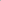 Předání díla a převzetí díla:Vyklizení staveniště:V. TERMÍNY PLNĚNÍdo 3 dnů od uzavření smlouvydo 3 pracovních dnů od předání a převzetí staveniště(3)Výměna střešní krytiny do 10 týdnů od předání staveniště Zateplení do 10 týdnů od předání staveništědo 3 dnů po dokončení stavebních pracído 3 dnů od převzetí díla objednatelem(6)Realizace díla se bude řídit odsouhlaseným harmonogramem průběhu prací (dále jen „harmonogram”), který je nedílnou přílohou SOD. V harmonogramu musí být uvedeny základní druhy prací v členění alespoň na stavební díly a u nich uveden předpokládaný termín realizace.(7)Termíny plnění uvedené v harmonogramu pro jednotlivé stavební díly jsou pro zhotovitele závazné.Vl. MÍSTO PLNĚNÍMístem plnění je DOZP Horní Bříza, U Vrbky 486, 330 12 Horní BřízaVII. PLATEBNÍ PODMÍNKY, FAKTURACE(1)Cena za provedení předmětu této smlouvy bude objednatelem hrazena na základě faktur vystavených zhotovitelem. Fakturace bude provedena jednou měsíčně po stavebně jednoznačně dokončených částech díla, a to na základě soupisu provedených prací a dodávek předložených zhotovitelem a odsouhlasených objednatelem. Provedené práce budou hrazeny na základě vzájemně odsouhlaseného soupisu provedených prací do výše 90 % ceny díla. Faktura bude vystavena po předání a převzetí díla. Konečná faktura (zbývajících 10% ceny díla) bude vystavena po odstranění poslední vady nebo nedodělku zapsaného v protokolu o předání a převzetí, po řádném vyzkoušení díla a po předání všech dokladů nutných ke zprovoznění díla. Přílohou daňového dokladu (faktury) bude soupis provedených prací a dodávek.(2) 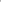 Splatnost veškerých daňových účetních dokladů (faktur) se stanovuje na 30 kalendářních dnů ode dne převzetí faktury objednatelem. Dnem úhrady se rozumí den, kdy byla celková účtovaná částka prokazatelně odepsána z účtu objednatele ve prospěch účtu zhotovitele.(3)Zhotovitel předloží objednateli vždy dva originály daňových účetních dokladů (faktur).(4)Nedojde-li mezi oběma stranami k dohodě při odsouhlasení množství, druhu a kvality provedených prací, je zhotovitel oprávněn fakturovat pouze práce, u kterých došlo mezi smluvními stranami ke shodě.(5) Objednatel nebude poskytovat zálohy.(6)Účetní daňový doklad (faktura) musí splňovat náležitosti daňového dokladu dle zákona č. 563/1991 Sb., o účetnictví a zákona č. 235/2004 Sb., o dani z přidané hodnoty, ve znění pozdějších předpisů. Účetní a daňový doklad musí obsahovat zejména tyto náležitosti:označení povinné a oprávněné osoby, adresu, sídlo, DIČ,číslo dokladu,den odeslání a den splatnosti, den zdanitelného plnění,označení peněžního ústavu a číslo účtu, na který se má platit, konstantní a variabilní symbol,účtovanou částku, DPH, účtovanou částku vč. DPH,název díla, označení části díla,důvod účtování s odvoláním na smlouvu,razítko a podpis osoby oprávněné k vystavení daňového a účetního dokladu,kopie vzájemně odsouhlaseného soupisu prací a dodávek a kopie předávacího protokolu o předání příslušné etapy, která je předmětem fakturace,(7)V případě, že daňový účetní doklad (faktura) nebude obsahovat náležitosti výše uvedené nebo k němu nebudou přiloženy řádné doklady (přílohy) smlouvou vyžadované, je objednatel oprávněn vrátit jej zhotoviteli a požadovat vystavení nového řádného daňového účetního dokladu (faktury). Právo vrátit tento doklad zhotoviteli zaniká, neuplatní-li jej objednatel do sedmi pracovních dnů ode dne doručení takového dokladu zhotovitelem. Počínaje dnem doručení opraveného daňového účetního dokladu (faktury) objednateli začne plynout nová lhůta splatnosti. Zhotovitel je však povinen opravit vady dokladu nebo doklad doplnit o smlouvou požadované přílohy, je-li k tomu objednatelem dodatečně vyzván i po lhůtě výše uvedené s tím, že však takováto výzva nemá účinky spojené s vrácením daňového účetního dokladu (faktury) dle tohoto odstavce.Vlil. MAJETKOVÉ SANKCE SMLUVNÍ POKUTY(1)Smluvní strany se dohodly, že zhotovitel bude platit objednateli smluvní pokuty:a) V případě, že zhotovitel bude v prodlení se splněním jakéhokoliv termínu, sjednaného v článku V. této smlouvy (včetně prodlení oproti závaznému harmonogramu, dle článku V. odst. 7 této smlouvy) je povinen zaplatit objednateli smluvní pokutu ve výši 2 000,- Kč za každý započatý den prodlení. V případě, že zhotovitel prokáže, že prodlení vzniklo z viny na straně objednatele, zanikne objednateli právo smluvní pokutu uplatňovat. Zhotovitel není v prodlení, pokud nemohl plnit v důsledku vyšší moci.(2)Zhotovitel se dále zavazuje zaplatit objednateli smluvní pokutu:Za prodlení s vyklizením staveniště, a to 1.000,- Kč za každý započatý den prodlení.Za prodlení s odstraněním reklamovaných a uznaných vad a nedodělků bránicích v řádném užívání díla 1.000,- Kč za každý započatý den prodlení/ 1 vada nebo nedodělek.Za prodlení s odstraněním reklamovaných a uznaných vad a nedodělků, které nebrání v řádném užívání díla 500,- Kč za každý započatý den prodlení/ 1 vada nebo nedodělek.(3)Smluvní pokuty, sjednané těmito obchodními podmínkami, hradí povinná strana nezávisle na tom, zda a v jaké výši vznikne druhé straně škoda, kterou lze vymáhat samostatně a bez ohledu na její výši.(4)V případě, že zhotovitel přes konkrétní, zdůvodněné a včasné upozornění objednatele, že dílo není řádně připraveno k odevzdání a převzetí, trvá na zahájení přejímacího řízení a při přejímacím řízení se zjistí, že dílo nebylo připraveno k odevzdání a převzetí, sjednává se smluvní pokuta za nepřipravenost díla k odevzdání a převzetí zhotovitelem ve výši 2.000,-Kč.(5)Zaplacením smluvní pokuty není dotčeno právo na náhradu škody, která vznikla smluvní straně požadující smluvní pokutu v příčinné souvislosti s porušením smlouvy, se kterým je spojena povinnost platit smluvní pokuty. Smluvní pokuty se tedy nezapočítávají na náhradu škody, tj. vedle smluvní pokuty se hradí náhrada škody, a to v celé její výši. Zaplacením smluvní pokuty není dotčen nárok objednatele na náhradu škody. Náhradu škody jsou smluvní strany oprávněny vymáhat kdykoli, a to i bez ohledu na případné odstoupení kterékoli ze smluvních stran.(6)V případě, že objednateli vznikne z ujednání této SOD nárok na smluvní pokutu nebo jinou majetkovou sankci vůči zhotoviteli, je objednatel oprávněn odečíst tuto částku z jakéhokoliv daňového dokladu a snížit o ni částku k úhradě.IX. SOUČINNOST SMLUVNÍCH STRAN(1)Smluvní strany jsou povinny vyvíjet veškeré úsilí k vytvoření potřebných podmínek pro realizaci smlouvy a předmětu díla, které vyplývají z jejich smluvního postavení. To platí i v případech, kde to není výslovně uloženo v jednotlivých ustanoveních SOD. Především jsou smluvní strany povinny vyvinout součinnost v rámci smlouvou upravených postupů a vyvinout potřebné úsilí, které lze na nich v souladu s pravidly poctivého obchodního styku požadovat, k řádnému splnění jejich smluvních povinností. To se týká i připravenosti k poskytování konzultací vzájemně smluvními stranami k tomu, aby pro činnost obou smluvních stran byly k dispozici včasné, úplné a pravdivé informace.(2)Pokud jsou kterékoli ze smluvních stran známy okolnosti, které jí brání, aby dostála svým smluvním povinnostem, sdělí to neprodleně písemně druhé smluvní straně. Smluvní strany se zavazují neprodleně odstranit v rámci svých možností všechny okolnosti, které jsou na jejich straně a které brání splnění jejich smluvních povinností. Pokud k odstranění těchto okolností nedojde, je druhá smluvní strana oprávněna požadovat splnění povinnosti v náhradním termínu, který stanoví s přihlédnutím k povaze záležitosti.(3)Zhotovitel je povinen na základě skutečností zjištěných v průběhu plnění smlouvy navrhovat a provádět opatření, směřující k dodržení podmínek stanovených smlouvou a jejími přílohami, pro naplňování předmětu smlouvy a k ochraně objednatele před škodami, ztrátami a zbytečnými výdaji, a poskytovat objednateli a jeho technickému dozoru a autorskému dozoru a jiným osobám zúčastněným na dodávce a montáži veškeré potřebné podklady, konzultace, pomoc a jinou součinnost.(4)Tvoří-li dodávka a montáž sjednaná ve smlouvě součást plnění objednatele vůči třetí osobě, je zhotovitel povinen poskytnout potřebnou součinnost při koordinaci tohoto plnění, zejména respektovat celkový postup prací a vyvinout potřebné úsilí k dodržení lhůt těchto prací, i když jej k tomu jinak smlouva nezavazuje. Je povinen poskytnout objednateli, případně třetí osobě, potřebné informace a podle potřeby objednatele se zúčastnit koordinačních jednání.(5)V rámci součinnosti smluvních stran při naplňování předmětu smlouvy sjednaly smluvní strany tyto lhůty:Zhotovitel je povinen vyzvat objednatele k prověření prací, které v dalším pracovním postupu budou zakryty nebo se stanou nepřístupnými. Výzva musí být písemná a musí být objednateli doručena nejméně 3 pracovní dny předem. Pro účely této SOD se za pracovní dny považují pondělí až pátek s pracovní dobou od 8 do 16,30 hodin. V případě, že tak zhotovitel neučiní, je povinen na žádost objednatele odkrýt práce, které byly zakryty nebo které se staly nepřístupnými na svůj náklad.Nedostaví-li se objednatel ke kontrole, na kterou byl řádně a včas pozván, nebo která se měla konat dle dohodnutého časového rozvrhu, může zhotovitel pokračovat v provádění díla. Je-li však účast na kontrole objednateli znemožněna jakoukoliv neodvratitelnou překážkou, může objednatel bez zbytečného odkladu požadovat provedení dodatečné kontroly. Za této situace je však povinen nahradit zhotoviteli náklady způsobené opožděním kontroly.Zhotovitel je povinen zabezpečit účast svých oprávněných pracovníků na prověřování svých dodávek technickým dozorem a činit neprodleně opatření k odstranění vytknutých závad.Jestliže podle smlouvy a podkladů pro provedení díla má být řádné provedení díla prokázáno provedením dohodnutých zkoušek, považuje se provedení díla za dokončené teprve, když tyto zkoušky byly úspěšně provedeny.K účasti na nich je vždy zhotovitel povinen objednatele řádně a včas pozvat. Neúčast objednatele na zkouškách, k jejichž provedení byl objednatel řádně a včas pozván, nebrání provedení zkoušek.opakování zkoušek platí obdobné ustanovení odstavce a) b). Výsledek zkoušek se zachytí v zápisu podepsaném oběma stranami.Zhotovitel je povinen se podrobit všem kontrolám vedoucím ke zjištění jakosti provedených dodávek či vlastností materiálů na předmětu díla použitých, které navrhne objednatel.Zhotovitel je povinen vést, ode dne převzetí staveniště, stavební deník o dodávkách a montážích, které provádí. Do deníku se zapisují všechny skutečnosti rozhodné pro plnění smlouvy, zejména údaje o časovém postupu dodávek a montáží a jejich jakosti, zdůvodnění odchylek prováděných prací, údaje nutné pro posouzení dodávek a prací orgány státní správy. Objednatel je povinen sledovat obsah deníku a k zápisům připojovat své stanovisko (souhlas, námitky, apod.).Jestliže zástupce zhotovitele nesouhlasí s provedeným záznamem objednatele, je povinen připojit k záznamu do 3 pracovních dnů svoje vyjádření, jinak se má za to, že s obsahem záznamu souhlasí.Zhotovitel je povinen uložit druhý průpis denních záznamů odděleně od originálu tak, aby byl k dispozici v případě ztráty nebo zničení originálu.Objednatel je povinen uchovávat stavební deník po dobu deseti let od dokončení předmětu plnění.Zhotovitel je povinen zabezpečit účast svých pracovníků na prověřování svých dodávek a prací technickým dozorem a činit neprodleně opatření k odstranění vytknutých závad.Stanovené lhůty počínají běžet vždy následující pracovní den poté, kdy byla druhé smluvní straně doručena písemná výzva (oznámení) o rozhodné skutečnosti. (6)Objednatel bude prostřednictvím svých kontrolních orgánů — TDO provádět průběžnou kontrolu provádění díla. Rozsah písemných pověření TDO a jména osob pověřených jejich výkonem objednatel zhotoviteli na jeho žádost písemně sdělí.Zhotovitel vytváří svou součinností podmínky pro výkon kontrolních orgánů objednatele. Zabezpečuje účast svých zaměstnanců při kontrolní činnosti a projednává technické a jiné otázky související s plněním smlouvy. Zhotovitel dále zabezpečuje potřebnou součinnost při provádění kontrol na pracovišti orgány státního dohledu, inspekce a jiných oprávněných subjektů a činí neprodleně opatření k odstranění vytknutých závad. Neumožní-li zhotovitel výkon kontrolní činnosti objednatele, ač je k tomu výslovně vyzván a neučiní-li opatření k odstranění vytknutých závad ve lhůtě 3 dnů od jejich vytknutí, je objednatel oprávněn od této smlouvy odstoupit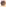 (7)Zhotovitel má povinnost spolupůsobit při přípravě a v průběhu zahájení provozu dokončení stavební části akce „Zateplení — 3. etapa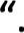 X. STAVENIŠTĚ(1)Objednatel předá zhotoviteli staveniště prosté práv třetí osoby ve lhůtě uvedené v čl. V. odst. 1 SOD, pokud se strany nedohodnou jinak.(2)Zhotovitel je povinen si zajistit řádné vytýčení staveniště a během výstavby řádně pečovat o základní směrové a výškové body a to až do doby předání díla objednateli. Zhotovitel si na svoje náklady zajistí vytýčení jednotlivých stavebních objektů a odpovídá za jejich správnost.(3)Zhotovitel si na základě podkladů, které mu předá objednatel, zajistí vytýčení podzemních vedení sítí a bude dodržovat podmínky správců a vlastníků sítí po celou dobu výstavby, je-li toto vytyčení potřeba.(4)Jestliže v souvislosti se zahájením prací staveniště bude třeba umístit nebo přemístit dopravní značky podle předpisu o pozemních komunikacích, obstará tyto práce zhotovitel. Zhotovitel zodpovídá i za umísťování, přemísťování a udržování dopravních značek v souvislosti s průběhem provádění prací a všechny náklady s tím spojené jsou zahrnuty ve sjednané ceně díla.(5)Zhotovitel je povinen udržovat na staveništi pořádek a je povinen odstraňovat odpady a nečistoty vzniklé jeho činností. Pokud během realizace díla dojde k poškození stávajících objektů či okolních zařízení vinou zhotovitele, zavazuje se zhotovitel vše uvést do původního stavu.(7)Zhotovitel zajistí na své náklady odběrná místa energií včetně případného měření odběrů.(8)Objednatel má právo nezahájit přejímací řízení, není-li na staveništi pořádek, nebo není-li odstraněn ze staveniště odpad vzniklý při stavebních pracích apod.(9)Nejpozději v termínu dle článku V. odst. 5 SOD je zhotovitel povinen odstranit zařízení staveniště, vyklidit staveniště a upravit jej dle projektu stavby. Pokud staveniště v dohodnutém termínu nevyklidí nebo jej neupraví do sjednaného stavu, je objednatel oprávněn fakturovat zhotoviteli smluvní pokutu dle čl. VIII. odst. 2 písm. a), a to až do vyklizení staveniště.(10)Provozní, sociální a případně i výrobní zařízení staveniště zabezpečuje zhotovitel. Náklady na projekt, vybudování, zprovoznění, údržbu, likvidaci a vyklizení staveniště jsou zahrnuty ve sjednané ceně díla.XI. PROVÁDĚNÍ DÍLA(1)Zhotovitel je povinen provést dílo na svůj náklad a na své nebezpečí ve sjednané době vlastní kapacitou v souladu se zadávacími podmínkami.(2) Dílo bude prováděno za plného provozu zařízení.(3)V případě, že dojde ke škodám na majetku objednatele, veškeré náklady na jejich opravu či výměnu hradí zhotovitel.(4)Objednatel nebo jím pověřený zástupce je oprávněn dle ust. S 2593 Občanského zákoníku kontrolovat provádění díla. Zjistí-li, že zhotovitel provádí dílo v rozporu se svými povinnostmi, je objednatel oprávněn dožadovat se toho, aby zhotovitel odstranil vady vzniklé vadným prováděním a dílo prováděl řádným způsobem. Jestliže zhotovitel tak neučiní ani v přiměřené lhůtě mu k tomu poskytnuté a postup zhotovitele by vedl nepochybně k porušení smlouvy, má objednatel právo od SOD odstoupit.(5)Zhotovitel je povinen vyzvat objednatele nebo jím pověřeného zástupce min. 3 pracovní dny předem zápisem do stavebního deníku ke kontrole a k prověření prací (konstrukcí), které v dalším postupu budou zakryty nebo se stanou nepřístupnými. Neučiní-li tak, je povinen na žádost objednatele odkrýt práce (konstrukce), které byly zakryty nebo které se staly nepřístupnými na svůj náklad.(6)Pokud se objednatel nebo jím pověřený zástupce ke kontrole přes včasné písemné vyzvání nedostaví, je zhotovitel oprávněn předmětné práce (konstrukce) zakrýt. Bude-li v tomto případě objednatel dodatečně požadovat jejich odkrytí, je zhotovitel povinen toto odkrytí provést na náklady objednatele. Pokud se však zjistí, že práce (konstrukce) nebyly řádně provedeny, nese veškeré náklady spojené s odkrytím prací (konstrukcí), opravou chybného stavu a následným zakrytím zhotovitel.(7)Zhotovitel v plné míře zodpovídá za bezpečnost a ochranu zdraví všech osob v prostoru staveniště a zabezpečí jejich vybavení ochrannými pracovními pomůckami. Dále se zhotovitel zavazuje dodržovat bezpečnostní, hygienické či případné jiné předpisy související s realizací díla.(8)Zhotovitel musí dbát na dodržování platných předpisů týkajících se bezpečnosti práce a požární ochrany jeho zaměstnanci na předaném pracovišti v celém rozsahu svého plnění dle smlouvy. V případě nedodržení tohoto ustanovení, bude uplatněna pozastávka platby resp. plateb jemu náležejících. Kontrolu dodržování BOZP a PO je oprávněn provádět pověřený pracovník objednatele.(9)Veškeré odborné práce musí vykonávat pracovníci zhotovitele nebo jeho subdodavatelů mající příslušnou kvalifikaci. Doklad o kvalifikaci pracovníků je zhotovitel na požádání objednatele povinen předložit. Zjistí-li objednatel, že na staveništi působí pracovník zhotovitele nebo jeho subdodavatelů, který nemá příslušnou kvalifikaci nebo nedoloží-li zhotovitel konkrétní požadovanou kvalifikaci konkrétního pracovníka do jednoho dne od výzvy objednatele, je objednatel oprávněn od této smlouvy odstoupit.(10)Zhotovitel je povinen při realizaci díla dodržovat platné zákony a jejich prováděcí předpisy a další obecně závazné předpisy, které se týkají jeho činností. Pokud porušením těchto předpisů vznikne jakákoliv škoda, nese veškeré vzniklé náklady zhotovitel.(11)Zhotovitel se zavazuje a ručí za to, že při realizaci díla nepoužije žádný materiál, o kterém je v době jeho užití známo, že je škodlivý. Pokud tak zhotovitel učiní, je povinen na písemné vyzvání objednatele provést okamžitě nápravu a veškeré náklady s tím spojené nese zhotovitel.(12)Zhotovitel je povinen být pojištěn proti škodám způsobeným jeho činností včetně možných škod pracovníků zhotovitele. Stejné podmínky je zhotovitel povinen zajistit u svých subdodavatelů. Doklady o trvání pojištění a úhradě pojistného je povinen na požádání předložit objednateli.(13)Pokud činností zhotovitele dojde ke způsobení škody objednateli nebo jiným subjektům z titulu opomenutí, nedbalostí nebo neplněním podmínek vyplývajících z platných zákonů, ČSN nebo jiných právních norem nebo vyplývajících z této smlouvy o dílo, je zhotovitel povinen bez zbytečného odkladu tuto škodu odstranit a není-li to možné, tak finančně uhradit. Veškeré náklady s tím spojené nese zhotovitel.(14)Jestliže zhotovitel narazí při provádění prací na archeologické nálezy, je povinen přerušit práce a informovat písemně objednatele a oprávněné orgány státní správy. Pokud tak neučiní, nese veškeré důsledky z toho plynoucí. Objednatel je povinen rozhodnout o dalším postupu.(15)Zhotovitel bude provádět podrobnou fotodokumentaci průběhu stavby. Fotodokumentace bude obsahovat zejména záznamy detailního provedení jednotlivých částí stavebních prací a záznamy o problematických částech provedených stavebních prací.(16)Technický dozor stavebníka nesmí provádět dodavatel ani osoba s ním propojená ve smyslu S 73, S 74, S 79 a S 80 zákona č. 90/2012 Sb., o obchodních společnostech a družstvech (zákon o obchodních korporacích), ve znění pozdějších předpisů.(17)Na požádání je zhotovitel povinen předložit objednateli veškeré doklady o provádění prací. Zhotovitel je povinen výkon tohoto práva strpět. Objednatel je rovněž oprávněn provádět cenovou kontrolu v průběhu přípravy smlouvy a přípravy, realizace a uvádění dokončeného díla do provozu a kontrolu závěrečného vyúčtování díla. Všichni účastníci naplňování předmětu smlouvy jsou povinni vytvářet podmínky pro provádění cenové kontroly. Neumožní-li zhotovitel provádění cenové kontroly nebo předloží-li objednateli prokazatelně nepravdivé informace, je objednatel oprávněn od této smlouvy odstoupit.(18)Objednatel je oprávněn kontrolovat provádění díla zejména formou kontrolních dnů, které jsou stanoveny dohodou smluvních stran. Kontrolní dny mohou být rovněž iniciovány kteroukoli smluvní stranou, přičemž druhá strana je povinna dohodnout se s iniciující stranou na termínu kontrolního dnu bezodkladně. Obě strany zajistí na jednání účast svých zástupců v náležitém rozsahu.O průběhu a závěrech kontrolního dnu se pořídí zápis, k jehož vypracování je pověřen technický dozor stavebníka (objednatele). Záznam podepíší oprávnění zástupci obou stran, přičemž opatření uvedená v zápisu jsou pro smluvní strany závazná, jsou-li v souladu s touto smlouvou. V opačném případě musejí být opatření schválena statutárními zástupci smluvních stran formou změn smlouvy, bez schválení statutárními zástupci nejsou opatřem ucłnná.Kontrolní dny se konají minimálně 1x za 7 dnů.XII. ZKOUŠKY(1)Součástí plnění zhotovitele podle smlouvy a průkazem řádného provedení díla nebo jeho části je doložení úspěšných výsledků potřebných individuálních a komplexních zkoušek, garančních zkoušek a organizace zkušebního provozu a požadavků orgánů státního dohledu, příp. jiných orgánů příslušných ke kontrole. Provádění dohodnutých zkoušek se řídí podmínkami smlouvy, těchto OP, podmínkami stanovenými ČSN, projektem a technickými údaji vyhlášenými výrobci jednotlivých zařízení tvořících součást zhotovovaného díla. Náplň, obsah, rozsah, způsob provedení a termíny zkoušek určuje objednatel.(2)Individuálním vyzkoušením při montáži se rozumí provedení zkoušek s kladným výsledkem každého jednotlivého zařízení. Komplexním vyzkoušením osvědčuje zhotovitel kvalitu díla a jeho způsobilost uvedení do provozu. Komplexní vyzkoušení se má za řádně provedené, prokáže-li zhotovitel, že zařízení dosahuje plynulý, ustálený, hospodárný a spolehlivý provoz dle projektu a v souladu se smlouvou.(3)O konání jednotlivých zkoušek vyrozumí objednatele zhotovitel a všechny další zainteresované osoby doporučeným dopisem alespoň 5 kalendářních dnů předem. Nebude-li možné jednotlivé zkoušky provést, mohou se smluvní strany dohodnout, jakým náhradním způsobem zhotovitel osvědčí způsobilost díla nebo jeho celku takovou zkouškou prověřovanou. Jakmile odpadne překážka, která brání provedení zkoušky, je zhotovitel povinen dodatečně provést zkoušky v jejich příslušném rozsahu.(4)Výsledek zkoušek se zachytí v zápisech, případně předepsaných protokolech o jejich provedení a výsledku. V zápise budou uvedeny mimo jiné i další skutečnosti rozhodné pro stanovení a průběh záruky, event. zjištěné závady, případně podmínky, povinná osoba a termíny odstranění závad, případně splnění podmínek. Podmínky k provedení zkoušek, zajištění potřebného množství svých kvalifikovaných zaměstnanců, provozních hmot a surovin a energií, jakož i další prostředky potřebné k vyzkoušení, popř. též pro přípravu k němu, organizuje a opatřuje zhotovitel. Zhotovitel nese i další náklady v případě neúspěšného provedení zkoušek.XIII. STAVEBNÍ DENÍK(1)Zhotovitel je povinen vést ode dne převzetí staveniště o pracích, které provádí, stavební deník v souladu s S 157 zákona č. 183/2006 Sb., v platném znění, a v souladu s vyhláškou č. 499/2006 Sb., o dokumentaci staveb, v platném znění, a přílohou č. 9 uvedené vyhlášky, do kterého je povinen zapisovat všechny skutečnosti rozhodné pro plnění smlouvy o dílo. Zejména je povinen zapisovat údaje o časovém postupu prací, jejich jakosti, zdůvodnění odchylek prováděných prací od projektu stavby apod. Povinnost vést stavební deník končí předáním a převzetím stavby.(2) Ve stavebním deníku musí být vedeno mimo jiné:název, sídlo, IČO zhotovitelenázev, sídlo, IČO objednatelenázev, sídlo, IČO zpracovatele projektové dokumentacenázev, sídlo, IČO firmy vykonávající technický dozor stavebníkapřehled všech provedených zkoušek jakostiseznam dokumentace stavby včetně všech změn a doplňkůseznam dokladů a úředních opatření týkajících se stavby(3)Zápisy do stavebního deníku čitelně zapisuje a podepisuje pověřený pracovník zhotovitele vždy ten den, kdy byly práce provedeny nebo kdy nastaly okolnosti, které jsou předmětem zápisu. Mimo pověřeného pracovníka zhotovitele může do stavebního deníku provádět záznamy pouze objednatel, jím pověřený zástupce, zpracovatel projektové dokumentace nebo příslušné orgány státní správy.(4)Nesouhlasí-li pověřený pracovník zhotovitele se zápisem, který učinil objednatel nebo jím pověřený zástupce, případně zpracovatel projektové dokumentace do stavebního deníku, musí k tomuto zápisu připojit svoje stanovisko nejpozději do tří pracovních dnů, jinak se má za to, že s uvedeným zápisem souhlasí.(5)Objednatel nebo jím pověřený zástupce je povinen se k zápisům ve stavebním deníku, učiněným zhotovitelem vyjadřovat nejpozději do tří pracovních dnů po obdržení informace o zápisu.(6)Zápisy ve stavebním deníku se nepovažují za změnu smlouvy, ale slouží jako podklad pro vypracování případných dodatků a změn smlouvy o dílo.(7)Do stavebního deníku budou zapisovány veškeré změny nebo úpravy díla, které se odchylují od projektové dokumentace a veškeré vícepráce nebo méněpráce, které v průběhu realizace díla vzniknou. Zhotovitel je povinen vypracovat a do deníku uvést stručný, ale přesný technický popis vícepráce nebo změn díla a jejich podrobný a přesný výkaz výměr a jejich finanční ohodnocení (tedy zvýšení ceny díla nebo snížení ceny díla v důsledku víceprací/méněprací). Veškeré změny musí být bezodkladně předloženy k vyjádření technickému dozoru stavebníka.Provedení víceprací musí být odsouhlaseno objednatelem. Objednatel se k těmto zápisům vyjadřuje na vyzvání zhotovitele, nejpozději však do tří pracovních dnů od vyzvání zhotovitelem. Zápis zhotovitele musí obsahovat přesné určení, kde a kdy vícepráce vznikly a z jakého důvodu. Bez schválení objednatele není možné provést vícepráce. Provede-li zhotovitel vícepráce bez schválení objednatele nebo tyto provedené vícepráce objednatel dodatečně neschválí, nemá zhotovitel nárok na jejich zaplacení objednatelem a tyto vícepráce tak jdou k finanční tíži zhotovitele.(8) Stavební deník musí být stále přístupný na stavbě.(9)Zjistí-li objednatel v průběhu realizace díla, že zhotovitel řádně nevede stavební deník, tedy, že do stavebního deníku řádně a včas nezapisuje veškeré rozhodné skutečnosti nebo, že záznamy zhotovitele ve stavebním deníku neodpovídají skutečnosti anebo že stavební deník není přístupný na stavbě, je zhotovitel oprávněn od této smlouvy odstoupit.XIV. UŽÍVÁNÍ DÍLA PŘED JEHO PŘEDÁNÍM(1)Požádá-li o to objednatel, anebo je-li zhotovitel v prodlení s prováděním díla, jeho předáním, resp. jeho řádným ukončením, dohodnou smluvní strany, je-li to vzhledem ke stavu doposud provedeného díla rozumné, podmínky užívání díla před jeho předáním. Požádá-li o to objednatel, obstará zhotovitel na svůj náklad souhlas příslušných veřejnoprávních orgánů s takovým užíváním díla nebo jeho části, a to v případě je-li takový souhlas potřeba.(2)Zhotovitel pro tento případ navrhne předmět a způsob předčasného užívání, jeho dobu, jakož i provedení bezpečnostních a jiných opatření, včetně hygienických, a důsledky předčasného užívání pro přechod nebezpečí škody, běh záručních lhůt, atd. V případě, že zhotovitel návrh nepředloží ve lhůtě akceptovatelné objednatelem, anebo bude-li návrh obsahovat podmínky bezdůvodné, nebo zřejmě zvýhodňující zhotovitele, určí podmínky užívání objednatel. Dohoda o předčasném užívání díla musí být uzavřena formou dodatku ke smlouvě.XV. PŘEDÁNÍ A PŘEVZETÍ DÍLA(1)Dílo je provedeno, je-li dokončeno a předáno a je-li předvedena jeho způsobilost sloužit požadovanému a svému účelu.(2)Dílo je považováno za dokončené po dokončení všech prací uvedených v čl. Ill. této smlouvy, pokud jsou ukončeny řádně a včas a zhotovitel předal objednateli doklady uvedené v čl. XV. odst. 5 a povrch všech pozemků tvořících staveniště je vyčištěn a uveden do předepsaného stavu. Pokud jsou v této smlouvě použity termíny ukončení díla nebo předání, rozumí se tím den, ve kterém dojde k oboustrannému podpisu předávacího protokolu.(3)Zhotovitel je povinen písemně oznámit nejpozději 5 dnů předem, kdy bude dílo připraveno k předání. Objednatel je pak povinen nejpozději do tří dnů od termínu stanoveného zhotovitelem zahájit přejímací řízení a řádně v něm pokračovat.(4)Oznámí-li zhotovitel objednateli, že dílo je připraveno k předání a při přejímacím řízení se zjistí, že dílo není podle podmínek SOD ukončeno či připraveno k odevzdání, je zhotovitel povinen uhradit objednateli veškeré náklady s tím vzniklé nebo smluvní pokutu ve výši 2.000,- Kč. Objednatel si zvolí, který způsob uplatní.(5)Zhotovitel je povinen připravit a doložit u přejímacího řízení všechny předepsané doklady dle zákona č.183/2006 Sb., o územním plánování a stavebním řádu (stavební zákon) v platném znění a vyhl. č. 499/2006 Sb., o dokumentaci staveb, v platném znění. Bez těchto dokladů nelze považovat dílo za dokončené a schopné předání.(6)O průběhu přejímacího řízení pořídí objednatel či jím pověřená osoba (technický dozor stavebníka) zápis, ve kterém se mimo jiné uvede i soupis vad a nedodělků, pokud je dílo obsahuje, s termínem jejich odstranění. Objednatel převezme dokončené dílo s výhradami nebo bez výhrad. Zhotovitel je povinen předat objednateli při předání a převzetí díla rovněž originál stavebního deníku.(7)Objednatel je povinen provést prohlídku díla řádně a pečlivě. Bude-li dílo ze strany objednatele převzato bez výhrad, dle ust. S 2605 odst. 2 Občanského zákoníku nepřizná soud objednateli právo za zjevné vady díla, namítne-li zhotovitel, že právo nebylo uplatněno včas.(8)Objednatel má právo odmítnout převzetí díla (stavby), i pro ojedinělé drobné vady a nedodělky. Pokud zhotovitel neodstraní veškeré vady a nedodělky v dohodnutém termínu, je povinen zaplatit objednateli smluvní pokutu dle čl. VIII. odst. 2.(9)Vadou se pro účely této smlouvy rozumí odchylka v kvalitě, rozsahu nebo parametrech díla, stanovených projektem stavby, touto smlouvou a obecně závaznými předpisy. Nedodělkem se rozumí nedokončená práce oproti projektu stavby.(10)Zhotovitel je povinen v přiměřené lhůtě odstranit vady a nedodělky, i když tvrdí, že za uvedené vady a nedodělky neodpovídá. Náklady na odstranění v těchto sporných případech nese až do rozhodnutí soudu zhotovitel. Nenastoupí-li zhotovitel k odstranění vad a nedodělků v přiměřené lhůtě podle povahy vady nebo nedodělku, nejpozději však do 10 dnů od obdržení písemného oznámení objednatele, sjednávají obě strany smluvní pokutu ve výši 1.000,- Kč za každý započatý den, o který zhotovitel nastoupí později. Za písemné oznámení objednatele se považuje i zápis v protokole o předání a převzetí díla.(11)Bylo-li dle ust. S 2630 Občanského zákoníku plněno vadně, je zhotovitel zavázán, vzhledem k tomu co dodal, společně a nerozdílně s:poddodavatelem zhotovitele, ledaže poddodavatel prokazatelně prokáže, že vadu způsobilo jen rozhodnutí zadavatele nebo toho, kdo nad samotnou stavbou vykonával dozor,tím, kdo dodal stavební dokumentaci, ledaže zpracovatel stavební dokumentace prokáže, že vadu nezpůsobila chyba ve stavební dokumentacitím, kdo prováděl dozor nad stavbou, ledaže tato osoba prokáže, že vadu nezpůsobilo selhání dozoru na stavbě.Zhotovitel se zprostí povinnosti z vady stavby, prokáže-li, že vadu způsobila pouze chyba ve stavební dokumentaci dodané osobou, kterou si objednatel zvolil, nebo jen selhání dozoru nad stavbou vykonávaného osobou, kterou si objednatel zvolil.XVI. ZÁRUKY(1)Zhotovitel odpovídá za vady, jež má dílo v době jeho předání. Za vady díla, na něž se vztahuje záruka za jakost, odpovídá zhotovitel v rozsahu této záruky. Zárukou za jakost se zhotovitel díla zavazuje, že dílo bude po určitou dobu způsobilá k použití pro obvyklý účel a že si dílo zachová obvyklé vlastnosti.(2)Zhotovitel poskytuje na dílo záruku 60 kalendářních měsíců a to od protokolárního převzetí celého předmětu objednatelem. Po tuto dobu odpovídá za vady, které objednatel zjistil a které včas oznámil.(3)Záruční lhůta počíná běžet dnem odstranění poslední vady a nedodělku vyplývajícího z protokolu o předání a převzetí díla.(4)Objednatel je povinen vady písemně reklamovat u zhotovitele bez zbytečného odkladu po jejich zjištění. V reklamaci musí být vady popsány a uvedeno, jak se projevují. Dále v reklamaci objednatel uvede, jakým způsobem požaduje sjednat nápravu. Objednatel je oprávněn požadovat:Odstranění vady dodáním náhradního plnění (u vad materiálů, apod.)Odstranění vady opravou, je-li vada opravitelná.Přiměřenou slevou ze sjednané ceny.Odstoupení od smlouvy.(5)Zhotovitel je povinen nejpozději do 5-ti dnů po obdržení reklamace písemně oznámit objednateli, zda reklamaci uznává či neuznává. Pokud tak neučiní, má se za to, že reklamaci objednatele uznává. Vždy však musí písemně sdělit, v jakém termínu nastoupí k odstranění vady. Tento termín nesmí být delší, než IO dnů od obdržení reklamace, a to bez ohledu na to, zda zhotovitel reklamaci uznává či neuznává. Současně zhotovitel písemně navrhne, do kterého termínu vady odstraní.(6)Reklamaci lze uplatnit nejpozději do posledního dne záruční lhůty, přičemž i reklamace odeslaná objednatelem v poslední den záruční lhůty se považuje za včas uplatněnou.(7)V období posledního měsíce záruční lhůty je zhotovitel povinen provést s objednatelem výstupní prohlídku díla. Na základě této prohlídky bude sepsán protokol o splnění záručních podmínek, příp. budou vyjmenovány zystené záruční závady a stanoven režim jejich odstranění.(8)Zhotovitel je povinen nastoupit neprodleně k odstranění reklamované vady, nejpozději však do 10 dnů po obdržení reklamace, a to i v případě, že reklamaci neuznává. Pokud tak neučiní, je povinen uhradit objednateli smluvní pokutu ve výši 1.000,- Kč za každý započatý den prodlení. Objednatel má vedle sjednané smluvní pokuty nárok na případnou náhradu škody a ušlého zisku. Náklady na odstranění reklamované vady nese zhotovitel i ve sporných případech až do rozhodnutí soudu.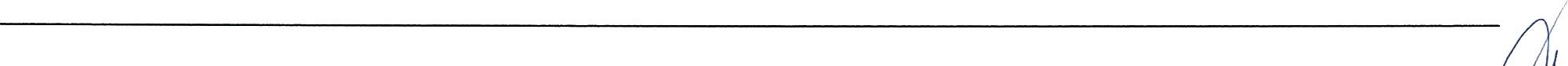 (9)Nenastoupí-li zhotovitel k odstranění reklamované vady ani do 15-ti dnů po obdržení reklamace, je objednatel oprávněn pověřit odstraněním vady jinou odbornou právnickou nebo fyzickou osobu. Veškeré takto vzniklé náklady uhradí objednateli zhotovitel.(10)Prokáže-li se ve sporných případech, že objednatel reklamoval neoprávněně, tzn., že jím reklamovaná vada nevznikla vinou zhotovitele a že se na ni nevztahuje záruční lhůta resp., že vadu způsobil nevhodným užíváním díla objednatel apod., je objednatel povinen uhradit zhotoviteli veškeré jemu, v souvislosti s odstraněním vady prokazatelně vzniklé a doložené náklady.(11)Jestliže objednatel v reklamaci výslovně uvede, že se jedná o havárii, je zhotovitel povinen nastoupit a zahájit odstraňování vady (havárie) nejpozději do 24 hodin po obdržení reklamace (oznámení). Pokud tak neučiní, je povinen zaplatit objednateli mimo náhrady škody a případného ušlého zisku i smluvní pokutu ve výši 20.000,- Kč za každý započatý den, o který nastoupí k odstraňování vady později.vyšší MOC(1)Pro účely této smlouvy se za vyšší moc považují případy, které nejsou závislé na smluvních stranách a které smluvní strany nemohou ovlivnit. Jedná se např. o válku, mobilizaci, povstání apod.(2)Pokud se splnění této smlouvy stane nemožným v důsledku vyšší moci, strana, která se bude chtít na vyšší moc odvolat, požádá druhou stranu o úpravu smlouvy ve vztahu k předmětu, ceně a době plnění. Pokud nedojde k dohodě, má strana, která se odvolala na vyšší moc právo odstoupit od smlouvy. Účinnost odstoupení nastává v tomto případě dnem doručení oznámení.ZMĚNA SMLOUVY(1)Tuto smlouvu lze měnit pouze písemným oboustranně potvrzeným ujednáním výslovně nazvaným „Dodatek ke smlouvě” a očíslovaným podle pořadových čísel. Jiné zápisy, protokoly apod. se za změnu smlouvy nepovažují. K platnosti dodatků této smlouvy je nutná dohoda o celém obsahu.(2)Konkrétní změna smlouvy bude provedena vždy až na základě posouzení možnosti takovou změnu provést ve smyslu příslušných ustanovení ZZVZ.(3)Nastanou-li u některé ze stran skutečnosti bránící řádnému plnění této smlouvy, je povinna to ihned bez zbytečného odkladu oznámit druhé straně a vyvolat jednání zástupců oprávněných k podpisu smlouvy.(4)Chce-li některá ze stran od této smlouvy odstoupit na základě ujednání z této smlouvy vyplývajłcł, je povinna svoje odstoupení písemně oznámit druhé straně s uvedením termínu, ke kterému od smlouvy odstupuje. V odstoupení musí být dále uveden důvod, pro který smluvní strana od smlouvy odstupuje a přesná citace toho bodu smlouvy, který ji k takovému kroku opravňuje. Bez těchto náležitostí je odstoupení neplatné.(5)Nesouhlasí-li jedna ze smluvních stran s důvodem odstoupení druhé strany nebo popírá-li jeho existenci, je povinna to oznámit nejpozději do deseti dnů po obdržení oznámení o odstoupení. Pokud tak neučiní, má se za to, že s důvodem odstoupení souhlasí.(6)Odstoupí-li některá ze smluvních stran od této smlouvy na základě ujednání z této smlouvy vyplývající, pak povinnosti obou smluvních stran jsou následující:Zhotovitel provede soupis všech provedených prací oceněný dle způsobu, kterým je stanovena cena díla.Zhotovitel vyzve objednatele k „dílčímu předání a převzetí díla” a objednatel je povinen do tří dnů po obdržení výzvy zahájit „dílčí přejímací řízení.” Při dílčím přejímacím řízení bude vyhotoven dílčí předávací protokol, ve kterém budou uvedeny provedené práce a jejich cena, stanovená způsobem, kterým je stanovena cena díla. Dílčí předávací protokol podepíše jak zhotovitel, tak objednatel.Na základě oboustranně podepsaného dílčího předávacího protokolu provede zhotovitel finanční vyčíslení provedených prací a zpracuje „dílčí konečný daňový doklad.”XIX. PŘEDÁNÍ A PŘEVZETÍ PŘÍSLUŠNÉ DOKUMENTACE(1)Projektová dokumentace a soupis prací tvoří přílohu této smlouvy.(2)Objednatel předal zhotoviteli projektovou dokumentaci před podpisem smlouvy o dílo.(3)Objednatel odpovídá za správnost a úplnost předané dokumentace.(4)Oceněný soupis prací předal zhotovitel objednateli před podpisem smlouvy o dílo. Celková cena uvedená v oceněném soupisu prací je shodná s cenou nabídnutou zhotovitelem v jeho nabídce na veřejnou zakázku s názvem „Zateplení — 3. etapa 't, na jejímž základě je uzavírána tato smlouva.(5)Veškeré výše uvedené dokumenty byly předány na základě předávacího protokolu, který je podepsán oprávněnými zástupci zhotovitele a objednatele.(6)Zhotovitel je povinen zkontrolovat technickou část předané dokumentace nejpozději před zahájením prací na příslušné části díla a upozornit zadavatele bez zbytečného odkladu na zjištěné vady a nedostatky a předat mu soupis zjištěných vad a nedostatků předané dokumentace včetně návrhů na jejich odstranění a včetně vymezení dopadu na předmět a cenu díla.XX. PODDODAVATELÉ(1)Zhotovitel je povinen, ke dni uzavření smlouvy, předložit objednateli písemný seznam všech předpokládaných poddodavatelů včetně výše jejich podílu na akci. Pokud zhotovitel zamýšlí změnit nebo doplnit poddodavatele, je zhotovitel povinen o tom objednatele bezodkladně písemně informovat. Seznam poddodavatelů je přílohou této SOD.(2)Dodavatel je povinen vést a průběžně aktualizovat reálný seznam všech poddodavatelů včetně. Tento seznam bude při každé změně předložen objednateli.(3)Pokud zhotovitel prokazoval prostřednictvím poddodavatele kvalifikaci, je povinen před jeho změnou doložit a prokázat kvalifikaci nového poddodavatele, a to stejným způsobem a ve stejném rozsahu, jakým byla prokazována kvalifikace původního poddodavatele v zadávacím řízení.XXI. POJIŠTĚNÍ(1)Zhotovitel se zavazuje předložit objednateli před zahájením provádění díla nebo na požádání kdykoli později během provádění díla potvrzení o tom, že je řádně pojištěn pro případ odpovědnosti za jakoukoli škodu vzniklou objednateli v souvislosti s plněním této SOD, a to minimálně v rozsahu 6 mil. Kč.(2)Škodami, které mají být pojištěny, se rozumí zejména škody vzniklé z veškerých omylů, opomenutí či nedbalosti zhotovitele při výkonu činností v rámci smlouvy a škody způsobené v důsledku vad či nedostatků díla.(3)Zhotovitel se zavazuje, že odpovídající pojistnou smlouvu bude udržovat v platnosti nejpozději od data zahájení provádění díla a až do uplynutí záruční doby sjednané touto SOD.(4)Nezajistí-li zhotovitel nepřetržité trvání pojištění v rozsahu uvedeném v tomto článku, je objednatel oprávněn uzavřít pojistnou smlouvu a udržovat toto pojištění v platnosti sám. Náklady vzniklé v souvislosti s takovým pojištěním je zhotovitel povinen hradit objednateli na základě jejich vyúčtování. Předmětné náklady je objednatel oprávněn započíst na jakoukoli pohledávku zhotovitele vůči své osobě, to i nesplatnou.(5)Objednatel i zhotovitel se zavazují uplatnit pojistnou událost u pojišťovny bez zbytečného odkladu poté, co se o jejím vzniku dozví.XXII. ODSTOUPENÍ OD SMLOUVY(1) Zhotovitel je oprávněn odstoupit od smlouvy:a) není-li předáno staveniště přes písemnou výzvu ani po 15 dnech ode dne specifikovaného v čl.V odst. 1 této smlouvy(2) Objednatel je oprávněn odstoupit od smlouvy:nepřevzal-li zhotovitel staveniště přes písemnou výzvu do 15 dnů ode dne specifikovaného v čl.odst. 1. této smlouvy, nebonejsou-li dokončené stavební práce a předáno dokončené dílo přes písemnou výzvu ani po 30 dnech ode dne specifikovaného v čl. V odst. 3 a čl. V odst. 4 této smlouvy,v případě prodlení v dokončení jednotlivých etap zhotovitelem dle harmonogramu podle čl.odst. 7. této smlouvy delšímu jak 15 dnů,pokud zhotovitel provede dílo nekvalitním způsobem v rozporu s ustanoveními obsaženými v této smlouvě, a to zejména v čl. Il. a Ill. této smlouvy, a nezjedná ihned nápravu a neprovede neprodleně odpovídajícím způsobem a kvalitně nutné opravy, úpravy apod.,v případě nedostatku svých disponibilních finančních prostředků,v případě, že se dodatečně prokáže, že zhotovitel nesplnil zadávací podmínky veřejné zakázky, na jejímž základě je uzavírána tato SOD.(3)V případě odstoupení od smlouvy o dílo se smlouva ruší k okamžiku doručení prohlášení o odstoupení druhé smluvní straně. Pokud objednatel odstoupí od smlouvy z důvodů uvedených v čl. XXII. odst. 2 této smlouvy, náleží zhotoviteli úhrada dosud provedených výkonů dle jednotkových cen sjednaných v této smlouvě za předpokladu, že tyto výkony odpovídají požadavkům vyplývajícím z této smlouvy. Objednatel je povinen uhradit zhotoviteli pouze ty práce, které byly provedeny do okamžiku zrušení smlouvy, úhrada se nevztahuje na již zakoupený materiál či obdobné náklady zhotovitele.(4)Odstoupení od smlouvy musí být učiněno smluvní stranou písemně a musí být doručeno druhé ze smluvních stran. Odstoupení od smlouvy je účinné dnem, kdy bylo doručeno té které smluvní straně.(5)Odstoupení od smlouvy nemá vliv na vznik, existenci a trvání nároku na smluvní pokuty nebo nároku na náhradu škody.(6)Ustanoveními podle odstavce 1 a 2 tohoto článku smlouvy nejsou dotčeny možnosti odstoupit od smlouvy podle příslušného právního předpisu.ROZHODNÉ PRÁVO A ZPŮSOB ŘEŠENÍ SPORŮ(1)Strany této smlouvy se dohodly, že se tato smlouva řídí výhradně českým právním řádem a to příslušnými ustanoveními Smlouvy o dílo dle zákona č. 89/2012 Sb., občanského zákoníku, ve znění pozdějších změn a dodatků, a že rozhodným právem pro eventuální spory vzniklé z předmětu této smlouvy je právo České republiky.(2)Všechny spory, které by mohly vzniknout z této smlouvy a v souvislosti s ní budou řešeny smírnou cestou. Nedojde-li mezi smluvními stranami ke smíru, budou tyto spory rozhodovány obecným soudem.ZÁVĚREČNÁ USTANOVENÍ(1)Splatnost všech smluvních pokut sjednaných v této smlouvě se sjednává na 14 dnů ode dne doručení jejich vyčíslení druhé smluvní straně.(2)Ve věcech plnění této smlouvy jsou kontaktními osobami.na straně zhotovitele:na straně objednatele: Domov pro osoby se zdravotním postižením Horní Bříza, příspěvková organizace Jméno a příjmení: Ing. Jana Šejbová(3)Smlouva je uzavřena okamžikem, kdy je podepsána oběma smluvními stranami.(4)Zhotovitel se zavazuje, že obchodní a technické informace, které mu byli svěřeny druhou smluvní stranou, nezpřístupní třetím osobám bez písemného souhlasu druhé strany a nepoužije tyto informace k jiným účelům, než k plnění podmínek této smlouvy.(5)Smluvní strany souhlasí s uveřejněním celého znění této smlouvy vč. všech případných dodatků na profilu zadavatele v souladu se zákonem č. 134/2016 Sb., o zadávání veřejných zakázek, v platném znění a Směrnicí Rady Plzeňského kraje č. 1/2016, o zadávání veřejných zakázek, v platném znění.(6)Veškeré dohody učiněné před podpisem smlouvy a v jejím obsahu nezahrnuté, pozbývají dnem podpisu smlouvy platnosti.(7)Na smlouvu se vztahuje režim zákona č. 89/2012 Sb., Občanský zákoník, ve znění pozdějších předpisů.(8)Obě strany prohlašují, že došlo k dohodě o celém rozsahu této smlouvy.(9)Tato SOD je vyhotovena ve 4 stejnopisech, z nichž každá ze smluvních stran obdrží 2.(10)Obě smluvní strany prohlašují, že se seznámily s celým textem SOD včetně příloh a s celým obsahem SOD souhlasí. Současně prohlašují, že SOD nebyla sjednána v tísni ani za jinak jednostranně nevýhodných podmínek.xxvi. SEZNAM PŘÍLOH(1)Níže uvedené přílohy jsou nedílnou součástí smlouvy:oceněný soupis pracíčasový harmonogram průběhu pracíV Horní Bříze dne 6.11.2018za objednatele:Jiří Horník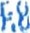 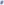 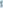 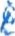 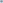 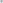 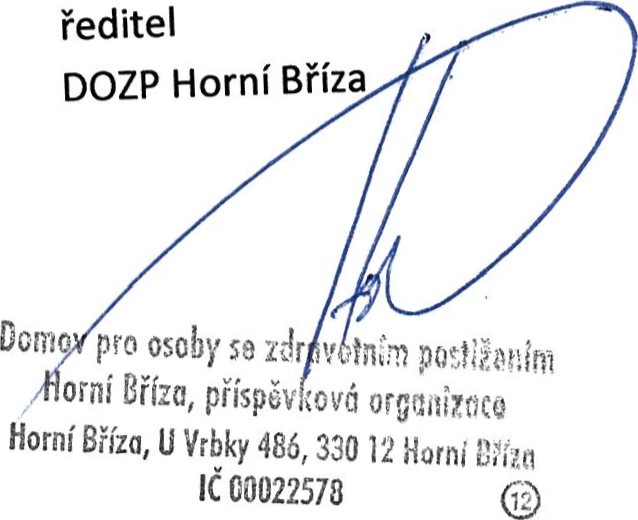 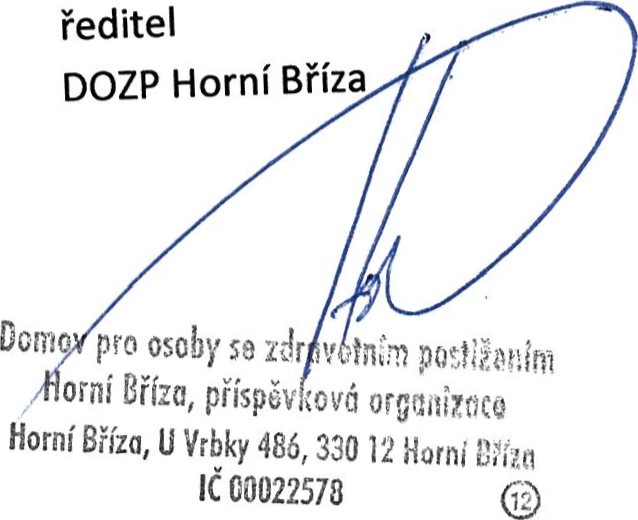 V Plzni dne 6.11.2018za zhotovitele: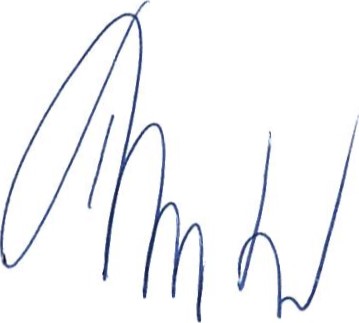 Jiří Boubín jednatelStavební montáže spol. s r.o.	SŤAVEBNÍ MONTÄäh	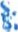 Domažlická 830/200,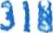 Jiří boubín - jednatelZhotovitel:Stavební montáže spol. s r.o.Registrován v OR u:KS v Plzni, oddíl C, vložka 1857Sídlo:Domažlická 830/200, 318 OO PlzeňStatutární zástupce:Jiří Boubín, jednatel45356815DIČ:CZ45356815a) smluvních:Jiří Boubín, jednatelb) technických:Jiří Boubín, jednatelTelefon: Fax:+420 605 235 420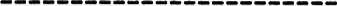 E-mail:Houbova@bost.infoBankovní spojení:Sberbank CZ, a . s. —c v . ů. -4200152402/6800(2)Objednatel:Domov pro osoby se zdravotním postižením Horní Bříza, příspěvková organizaceSídlo:U vrbky 486, 330 12 Horní BřízaStatutární zástupce:Mgr. Jiří Horník, ředitelCena celkem bez DPHDPH 15%Cena celkem vč. DPH998.694,00 Kč749.804,10 Kč748.498,10 KčJméno a příjmení:Jiří Boubín - jednatelE-mail:Houbova@bost.infoTel.:+420 605 235 420E-mail:sejbova@domovhb.czTel.:+420 606 676 289